MINISTERUL MEDIULUI, APELOR ȘI PĂDURILOR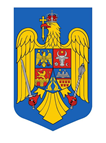 ORDIN
Nr ………../ …………..pentru aprobareaGhidului de finanţare a Programului național „Rangerii juniori” vizând educaţia şi conştientizarea tinerilor privind protecţia mediuluiLuând în considerare Referatul de aprobare al Administrației Fondului pentru Mediu                         nr. ................../...................... a Ghidului de finanțare a Programului național „Rangerii juniori” vizând educaţia şi conştientizarea tinerilor privind protecţia mediului,În temeiul prevederilor art. 13 alin. (1) lit. h) și alin. (4) din Ordonanța de urgență a Guvernului nr. 196/2005 privind Fondul pentru mediu, aprobată cu modificări și completări prin Legea nr. 105/2006, cu modificările și completările ulterioare, ale art. 57 alin. (1), (4) și (5) din Ordonanța de urgență a Guvernului nr. 57/2019 privind Codul administrativ, cu modificările și completările ulterioare, precum și ale art. 13 alin. (4) din Hotărârea Guvernului nr. 43/2020 privind organizarea și funcționarea Ministerului Mediului, Apelor și Pădurilor, cu modificările și completările ulterioare,ministrul mediului, apelor și pădurilor emite prezentul ORDIN:Art. 1 Se aprobă Ghidul de finanțare a Programului național „Rangerii juniori” vizând educaţia şi conştientizarea tinerilor privind protecţia mediului, prevăzut în anexa care face parte integrantă din prezentul ordin.Art. 2 Prezentul ordin se publică în Monitorul Oficial al României, Partea I.Ministrul mediului, apelor și pădurilor,Mircea FECHET